Об утверждении административных регламентов предоставления государственных услуг в области архивного делаВ целях реализации Федерального закона от 27 июля 2010 года №210-ФЗ «Об организации предоставления государственных и муниципальных услуг», в соответствии с Законом Республики Татарстан от 24 декабря 2007 года №63-ЗРТ «О наделении органов местного самоуправления муниципальных образований в Республике Татарстан отдельными государственными полномочиями Республики Татарстан в области архивного дела», приказом Главного архивного управления при Кабинете Министров Республики Татарстан от 05.06.2012 № 038 Исполнительный комитет Апастовского муниципального района Республики Татарстан                               п о с т а н о в л я е т:1.Утвердить:1.1. Административный регламент предоставления государственной услуги по выдаче архивных справок, архивных выписок, копии архивных документов по архивным фондам, отнесенным к государственной собственности и хранящимся в муниципальном архиве (Приложение №1).1.2. Административный регламент предоставления государственной услуги по выдаче архивных документов, отнесенных к государственной собственности и хранящихся в муниципальном архиве, пользователю для работы в читальном зале муниципального архива (Приложение №2)1.3. Административный регламент предоставления государственной услуги по оказанию юридическим лицам с государственной формой собственности методической и практической помощи в работе архивов и по организации документов в делопроизводстве (Приложение №3).1.4. Административный регламент предоставления государственной услуги по консультированию по вопросам местонахождения архивных документов, отнесенных к государственной собственности (Приложение №4)2. Признать утратившим силу постановление Исполнительного комитета Апастовского муниципального района Республики Татарстан от 25 июня 2012 года №212 «Об утверждении административных регламентов в сфере работы с архивными документами».3. Опубликовать настоящее постановление в порядке, установленным Уставом района.4. Начальнику архивного отдела Исполнительного комитета  Апастовского муниципального района Идиятовой А.Ш. в течение трех рабочих дней обеспечить размещение административных регламентов предоставления государственных услуг в области архивного дела в информационно – телекоммуникационной сети «Интернет» на официальном сайте муниципального образования.5. Контроль за исполнением настоящего постановления возложить на начальника архивного отдела Исполнительного комитета Апастовского муниципального района РТ Идиятову А.Ш.Вр. и. о. руководителя                              исполнительного комитета                                          Р.Р.СалаховИСПОЛКОМ АПАСТОВСКОГО МУНИЦИПАЛЬНОГО  РАЙОНА РЕСПУБЛИКИ ТАТАРСТАНулица Советская, дом 2,поселок городского типа Апастово, 422350 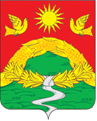 ТАТАРСТАН  РЕСПУБЛИКАСЫАПАС МУНИЦИПАЛЬ РАЙОНЫБАШКАРМА КОМИТЕТЫСовет урамы, 2нче йорт,шәһәр тибындагы Апас поселогы, 422350тел.: (84376) 2-13-52, факс: (84376) 2-19-27, E-mail: apast@tatar.ruОКПО 93072535, ОГРН 1061672000345, ИНН/КПП 1608006336/160801001тел.: (84376) 2-13-52, факс: (84376) 2-19-27, E-mail: apast@tatar.ruОКПО 93072535, ОГРН 1061672000345, ИНН/КПП 1608006336/160801001тел.: (84376) 2-13-52, факс: (84376) 2-19-27, E-mail: apast@tatar.ruОКПО 93072535, ОГРН 1061672000345, ИНН/КПП 1608006336/160801001тел.: (84376) 2-13-52, факс: (84376) 2-19-27, E-mail: apast@tatar.ruОКПО 93072535, ОГРН 1061672000345, ИНН/КПП 1608006336/160801001ПОСТАНОВЛЕНИЕ            08 апреля 2013 г.  №116ПОСТАНОВЛЕНИЕ            08 апреля 2013 г.  №116КАРАРКАРАРКАРАР